CURRICULUM VITAE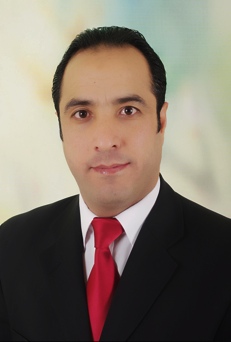 PERSONAL INFORMATIONEDUCATIONPROFESSIONAL EXPERIENCESPEER-REVIEW SERVICE		EDITORIAL BOARD MEMBER OF INTERNATIONAL JOURNALSPUBLISHED ARTICLES			SENT FOR PUBLICATIONUNPUBLISHED ARTICLES The Role of Public and Private Sector in Forming Tourism Awareness.The Impact of Peace on Tourism in Jordan.Tourism and Local Community in Jarash: Issues and Problems.Tourism and Local Community in Madaba: Issues and Problems.An Investigation Into the Role of Tourism in Jordan’s Economy.An Investigation Into the Role of Government in Tourism Development. Medical Tourism and its Contribution to the National Economy.RESEARCH INTERESTSHotel ManagementHuman Resource Management in IHCsTourism and Hospitality EducationLeadership DevelopmentGender and TourismMixed Method Research and Qualitative MethodologyUNIVERISTY SERVICES French-English interpreter and translator, Al-Hussein Bin Talal University, (2003-2004)Member, Academic Assessment Committee, Al-Hussein Bin Talal University, (2003-2004)Member, Student Affairs Assessment Committee, Al-Hussein Bin Talal University, (2003-2004)Established collaborative links outside the university, Al-Hussein Bin Talal University, (2003-2004)Member, Advisory Committee to review students’ program of study, Petra College, (2010/2011)Member, Appointment and Promotion Committee, Petra College, (2010/2011)Member, Student Union's Election Committee, Petra College, (2010/2011)Member, Curriculum Planning Committee, Petra College, (2011/2012)Member, Graduation Projects Committee, Petra College, (2011/2012)Member, Students’ Advisory Committee, Petra College, (2012/2013)Member, Quality Assurance Committee, Petra College, (2012/2013)Member, Graduation Committee, Petra College, (2012/2013)Chairman, Study Plan Committee, Petra College (2016/2017)Member, College council, Petra college, (2016/2017)OTHER POSITIONS OF REPONSIBILITYMember of curriculum development teamSupervised research studentsSetting and marking of examinationsSupporting students in a pastoral/advisory roleMembership of committees/boardsRepresented university at conferences and seminarsEstablished collaboration outside the UniversityCoordinated academic and policy disseminationProgramme administratorINVITED LECTURESWoman’s Role in Tourism. Tourist Guide Program, Ammon College, Jordan (2002)Female Challenges in Hospitality Industry. Al Zaytuna University, Jordan (2003)Group Management. Tourist Guide Program, Ammon College, Jordan (2003)HRM in Tourism. Tourist Guide Program, Ammon College, Jordan (2003)Local Community and Tourism. Yarmouk University, Jordan (2003)Woman’s Role in Tourism. Ammon College, Jordan (2004)HRD in International Hotel Chains. Coventry University, England (2006)Training Determinants in IHCs. Warwick University, England (2007)Turnover in Hotel Industry. Coventry University, England (2007)Peace and Tourism. Montreal University, Canada (2009)PUBLIC SERVICESCHOLARSHIP AND REWARD     A full one-year scholarship from Embassy of France in Jordan to study French language and culture.A full scholarship from Al-Hussein Bin Talal University to study for the Degrees of Master of Philosophy (MPhil) and Doctor of Philosophy (PhD).CONFERENCES5th April, 2012, Human Resource Management in Hotel Sector, Conference, Yarmouk University, Irbid, Jordan.28th April, 2012, The First Jordanian Conference for Developing Tourism Research, Amman, Jordan.13th November, 2013, TMS Algarve 2013 – Tourism & Management Studies International Conference, Faro, Portugal.4th April, 2016, Conference of Heritage Tourism and the Collective National Identity, Yarmouk University, Irbid, Jordan.WORKSHOPSOctober, 2004. “Adjusting to UK University life”, Coventry University, Coventry, England.November, 2004.”EXCEL Skills for Postgraduates, level 1-3”, Coventry University, Coventry, England.December, 2004. “Turnitin – anti-plagiarism software”, Coventry University, Coventry, England.February, 2005. “Refworks – The Referencing Management Software Workshop”, Coventry University, Coventry, England.February, 2005. “Managing your Supervisor”, Coventry University, Coventry, England.March, 2005. “Starting your PhD”, Coventry University, Coventry, England.March, 2005. “How to be an Effective Researcher”, Coventry University, Coventry, England.April, 2005. “Effective Literature Searching and Keeping your Research Up To Date”, Coventry University, Coventry, England.April, 2005. “Planning and Drafting your Thesis”, Coventry University, Coventry, England.May, 2005. “Presentation Skills”, Coventry University, Coventry, England.October, 2006. “Preparing and surviving your Viva”, Coventry University, Coventry, England.November, 2006. “How to Write a Successful Journal Paper”, Coventry University, Coventry, England.November, 2006. “Practical Project Management”, Coventry University, Coventry, England.December, 2006. “Questionnaire and Research Design – some common problems in organisational research”, Coventry University, Coventry, England.February, 2007. “Getting Published”, Coventry University, Coventry, England.February, 2007. “Enhancing your Web Searching Skills”, Coventry University, Coventry, England.March, 2007. “Ethical Thinking in Research”, Coventry University, Coventry, England.October, 2008. “Preparing and Presenting a Conference Paper”, Coventry University, Coventry, England.April, 2009. “Poster Creation and Design”, Coventry University, Coventry, England.January, 2010. “Organising Conferences, Small Events and Seminars”, Coventry University, Coventry, England.February, 2014. “Crisis Management in Tourism”, Petra College for Tourism and Archaeology, Petra, Jordan.February, 2015. “Creation of tourism emergency fund to help the tourism sector receive a boost in downturn periods”, Petra College for Tourism and Archaeology, Petra, Jordan.MEMBERSHIPSMember of Tourism Concern: UK, (2005~)Member of Société Environnementale de Côte-des-Neiges (SOCENV): Montreal, Canada. (Member number: 1141), (2007~)The American Association of International Researchers (AAIR): USA, (2013~)American Research Institute for Policy Development (ARIPD): USA, (2013~)International Institute for Sustainable Tourism (IIST): UK, (2014~)The American Association for Science and Technology (AASCIT): USA, (2014~)CONSULTANCIES       Providing consultancy services to The Best Western Manoir Adelaide, New Brunswick, Canada.COURSES TAUGHT	Introduction to Hospitality IndustryFront Desk (theoretical and practical)Hotel Management and OperationsHuman Resources ManagementCommunication Skills in TourismResort & Club ManagementIntroduction to EconomicsPrinciples of ManagementIntroduction to TourismPrinciples of MarketingEvents ManagementFares and TicketingHotel ManagementTour OperationsEnglish for Tourism and HospitalityFrench for Tourism and HospitalityTourism LegislationsResort ManagementTourism GeographyMarketing ResearchCrisis ManagementTourism EconomicsTourism MarketingCultural TourismMedical TourismHotel MarketingLANGUAGESArabic:  Native English: Excellent French: Very goodSKILLSManagement and leadership skillsKnowledge in tourism field skillsKnowledge of research methodologiesEffective communications skillsResearch skillsReport writing skillsReport analytical skillsEditorial skillsTime management skillsMastery of Microsoft Office programs (Word, Excel, PowerPoint).Ability to work with several operating systems, including Windows, Mac OSX and Linux.Experienced in various research methods, in particular experimental and survey research. Experience with various statistical techniques for data-analysis (e.g., Structural Equation Modeling, MANOVA, Multilevel Analysis) and statistical software (e.g., SPSS, AMOS, LISREL). REFERENCES	 Furnished upon request. Name:                          Mousa A. Masadeh, Ph.D.	      Place of Birth:Wadi Mousa      	Address:Department of Hotel and Tourism Management  Petra College for Tourism and ArchaeologyAl-Hussein Bin Talal UniversityPetra – JordanTelephone:+ 962 (0)77 7777 779E-mai:                         jordantourism@hotmail.com2010  PhD    Coventry University, U.K.      Tourism & Hospitality Management 2007MPhil   Coventry University, U.K.         Tourism & Hospitality Management 2003MA (Hons) Yarmouk University, JordanTourism2001BA  (Hons)Yarmouk University, JordanModern Languages1998-1999                 Instructor. Languages club, Yarmouk University. Irbid, Jordan.2001-2003           Adjunct Lecturer. Ammon College for Hospitality & Tourism Education. Amman, Jordan.2002-2003            Instructor. Tourist Guide Program, organized by the Ministry of Tourism. Amman, Jordan.2003-2004  Adjunct Lecturer. College of Arts, Al-Hussein Bin Talal University. Ma’an, Jordan.2005-2007 Assistant Night Manager. The Manor Hotel. Coventry, England.2008-2010General Manager. The Best Western. Brunswick, Canada.2010-presentAssociate Professor. Department of Hotel and Tourism Management, Petra College for Tourism and Archaeology. Al-Hussein Bin Talal University. Petra, Jordan.Ad hoc reviewer, Universal Journal of Industrial and Business Management: Horizon Research PublishingAd hoc reviewer, Issues in Business Management and Economics: Journal Issues LimitedAd hoc reviewer, Global Journal for Management, Science & Engineering: IGI GlobalAd hoc reviewer, Journal of Tourism Management Research: Pak Publishing GroupAd hoc reviewer, European Journal of Social Sciences: EuroJournals, IncAd hoc reviewer, Journal of Mixed Method Research: Sage PublicationsAd hoc reviewer, Asia Pacific Journal of Tourism Research: RoutledgeAd hoc reviewer, Journal of Travel & Tourism Marketing: RoutledgeEditorial Board - Research Journal of Multidisciplinary Social Sciences, (2012~)Editorial Board - Journal of Tourism and Hospitality Management, (2013~)Editorial Board - American Research Institute for Policy Development, (2013~)Editorial Board - Interdisciplinary Journal of Contemporary Research in Business, (2013~)Editorial Board - Journal of Tourism Management Research, (2014~)Editorial Board - International Journal of Management & Business Studies, (2014~)Editorial Board - International Review of Management & Business Research, (2014~)Editorial Board - Journal of Tourism, Hospitality and Sports, (2014~)Editorial Board - International Journal of Business and Industrial Marketing, (2014~)Editorial Board - International Journal of Management Science, (2014~)Editorial Board - International Journal of Economic Theory and Application, (2014~)Editorial Board - Global Journal of Business Administration and Management, (2014~)Editorial Board - International Research Journal of Tourism Management, (2014~)Editorial Board - International Open Journal of Management, (2014~)Editorial Board - International Journal of Advance Business Management & Information Technology, (2014~)Editorial Board - International Open Journal of Marketing and Management, (2014~)Editorial Board - Global Journal of Operations Management and Services, (2014~)Editorial Board - International Journal of Human Resource Development, (2014~)Editorial Board - International Journal of Human Resource Management Research, (2014~)Editorial Board - World Journal of Hospitality Administration and Management, (2014~)Editorial Board - American Open Journal of Business Development, (2014~)Editorial Board - Science Journal of Business and Management, (2015~)Editorial Board - Journal of Human Resource Management, (2015~)Editorial Board - International Journal of Business and Economics Research, (2015~)Editorial Board - Tourism and hospitality management Journal, (2015~)Editorial Board - American Journal of Business, Economics and Management, (2015~)Editorial Board - American Journal of Service Science and Management, (2015~)Editorial Board - American Journal of Modern Hospitality Management, (2015~)Editorial Board - The Research Journal, (2015~)Masadeh, M. (2012), “Linking Philosophy, Methodology, and Methods: Toward Mixed Model Design in the Hospitality Industry”, European Journal of Social Sciences, Vol. 28 No. 3, pp. 128-137. ISSN: 1450-2267Masadeh, M. (2012), “Training, Education, Development and Learning: what is the Difference”, European Scientific Journal, Vol. 8 No. 10, pp. 62-68. ISSN: 1857-7881Masadeh, M. (2012), “Focus Group: Reviews and Practices”, International Journal of Applied Science and Technology, Vol. 2 No. 10, pp. 63-68. ISSN: 2221-0997Masadeh, M. (2013), “Women in the Hotel Industry: What’s Missing from this Picture?”, International Journal of Academic Research in Business and Social Sciences, Vol. 3 No. 1, pp. 573- 580. ISSN: 2222-6990Masadeh, M. (2013), “Perspectives on Foreign Training: Middle Managers in Jordan's International Hotel Chains”, European Journal of Tourism Research, Vol. 6 No. 1, pp. 20-35. ISSN: 1994-7658Masadeh, M. (2013), “Out-of-Country Training for Hotel Middle Managers in Jordan: Selection Criteria and Implications”, European Journal of Tourism, Hospitality and Recreation, Vol. 4 No. 1, pp. 105-122. ISSN: 2182-4916Maaiah, B. and Masadeh, M. (2015), “Tourism Marketing Renovation in the Shadow of Dynamic Technology”, European Journal of Social Sciences, Vol. 46 No. 1, pp. 43-51. ISSN: 1450-2267Maaiah, B. and Masadeh, M. (2015), “The Brochures as a Tool for Tourism Marketing: The Case of Petra”, International Journal of Business and Social Sciences, Vol. 6 No. 2, pp. 98-106. ISSN: 2219-1933Masadeh, M., Al-Ababneh, M., Al-Sabi, S., and Bashar, M. (2015), “Focus Groups in Hospitality Research: Why are they not used in Jordan?”, European Scientific Journal, Vol.12 No. 20, pp. 359- 384. ISSN: 1857–7881Masadeh, M. “Perspectives on Foreign Training: Middle Managers in Jordan’s International Hotel Chains” sent to European Journal of Tourism ResearchMasadeh, M. “Foreign Training for Hotel Middle Managers: Selection Criteria and Implications” sent to International Journal of Contemporary Hospitality ManagementMasadeh, M. “Foreign Training in Jordan’s International Hotel Chains: A Quantitative Investigation” sent to International Journal of Contemporary Hospitality ManagementDelivered lectures and tutorials in several Jordanian Universities.Participated and volunteered in charity events in Montreal, Canada.